Learning Objective 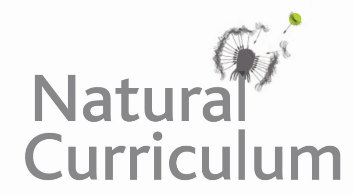 We are learning how to write sentences about snow leopards that include modal verbs to show degrees of possibility.Challenge 1Complete the following sentences with an appropriate modal verb from the following list:  will/won’t, would/wouldn’t, should/shouldn’t, could/couldn’t, may, can/cannot, shall/shan’t, ought to/ought not to, must/mustn’t, might and might not.“The snow leopard __________ be far away as I can smell its pungent scent marks.”When hungry, a snow leopard ________ sometimes kill an animal that belongs to a farmer such as a sheep or a goat.All governments __________ put a ban on the sale of products that are made from snow leopard body parts.“We ___________ have to kill this snow leopard if it continues to eat our livestock,” said the angry Mongolian goat herder.Due to their powerful bodies, snow leopards ___________ scale steep slopes with ease.“You ____________ watch the related clip that features Khenrab Phuntsog tracking a snow leopard. It’s fascinating!”When resting, a snow leopard __________ wrap its long tail around its body to protect it from the cold.The film crew _____________ locate the snow leopard because its footprints were  covered up by the recent snowfall.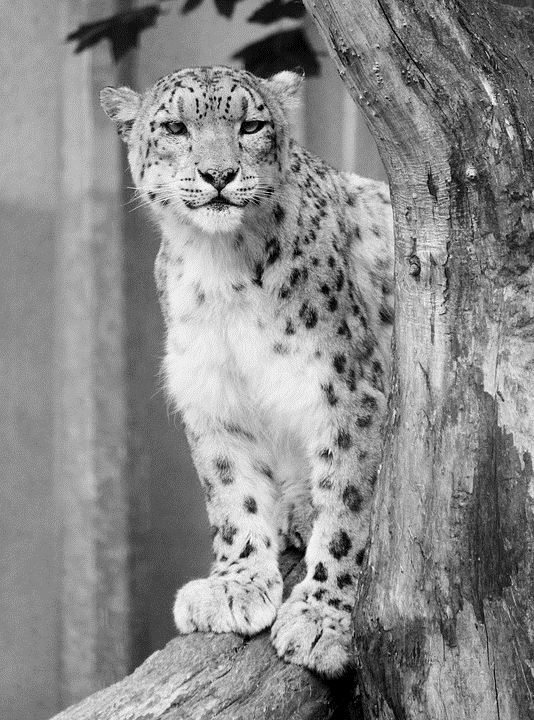 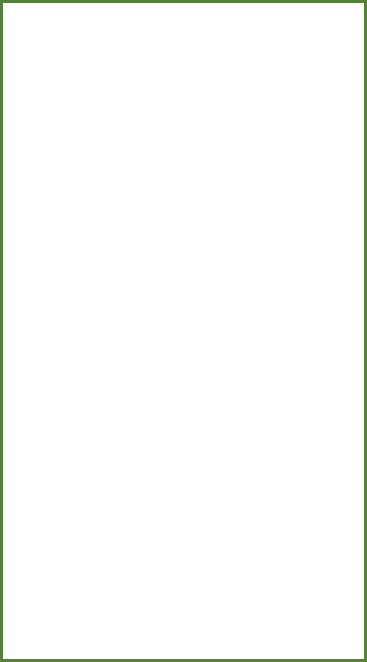 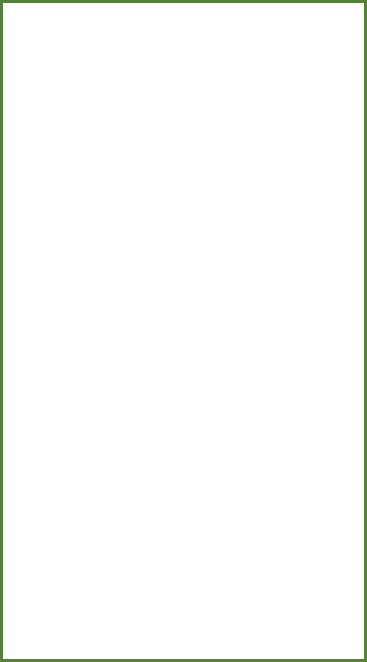 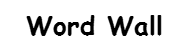 